 STOREFRONT MATCHING APPLICATION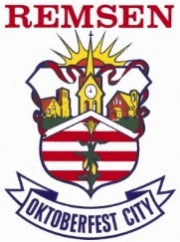            CITY OF REMSEN  |  REMSEN MUNICIPAL UTILITIES008 W 2nd STREET  | 712-786-2136Local Option Sales Tax revenue is budgeted to help businesses in city limits improve the appearance to the front of their business. The business owner must submit this application to the City Clerk prior to beginning the project. The City Council will determine if the project qualifies and may match up to half of the project’s cost, not to exceed $2,500. Projects must be completed within one year of approval. Payment will be disbursed to the operational business applicant at the completion of the approved project upon receiving pictures of completion and paid itemized receipts. Each project address is limited to one storefront match disbursement. The Council may approve additional disbursements under special circumstances such as the changing of ownership. Project address must be zoned commercial or industrial. “At-home businesses” are not eligible.APPLICANT INFORMATIONTHE FOLLOWING TASKS MUST BE COMPLETED BEFORE TURNING THIS APPLICATION IN:Applicant Signature: ____________________________________________________________________ Date: ______________________IF APPLIANT IS TENANT, PROPERTY OWNER’S SIGNATURE IS NEEDED:Property Owner Signature: ____________________________________________________________ Date: ______________________OFFICE USE ONLYBusiness:Date:Address:Address:Project Description:Project Description:Project Estimate:Project Estimate:Name:Name:Mailing Address:Mailing Address:Phone:Applicant is:    Business Owner/Tenant       Property OwnerDesign, drawing, or plans for the projectCost estimates/bids for the entire projectAny other information as may be necessary or requestedCouncil Approved:  Yes        NoDate of Approval:Match Amount: $Completion Date:Check Date:Check Amount: $